Scope DocumentUnit NameDISCLAIMER: This Document contains information (and/or attachments) which may be privileged or confidential. All content is intended solely for the use of the individual or entity to whom it is addressed. If you are not the intended recipient please be aware that any disclosure, copying, distribution or use of the contents of this message is prohibited. If you suspect that you have received this Document in error please notify EirGrid or its subsidiaries immediately. EirGrid and its subsidiaries do not accept liability for any loss or damage arising from the use of this document or any reliance on the information it contains or the accuracy or up to date nature thereof. Use of this document and the information it contains is at the user’s sole risk. In addition, EirGrid and its subsidiaries strongly recommend that any party wishing to make a decision based on the content of this document should not rely solely upon data and information contained herein and should consult EirGrid or its subsidiaries in advance.Further information can be found at: http://www.eirgridgroup.com/legal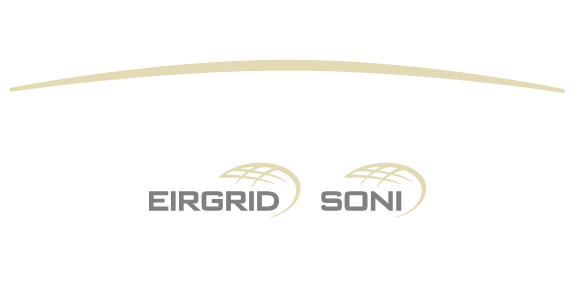 Document Version HistoryVersion history below;IntroductionThe document shall be developed on a unit basis, based on proposed scope for upcoming System Services Procurement Gate.The Tenderer shall submit this document within 2BD following confirmation of test date.If there are any issues with meeting the requirements or completing this document, please contact generator_testing@eirgrid.com or generator_testing@soni.ltd.uk as appropriate.If there are changes to planned scope or timelines, this document shall be revised, and submitted to generator_testing@eirgrid.com or generator_testing@soni.ltd.uk as appropriate. If changes to a unit’s characteristics or provision of services are not outlined in this scope and this may pose risk to report approval.Unit DataContact DetailsContact details The Tenderer shall provide contact details for a single point of contact for this unit. This person shall be the main point of contact in managing communication with the EirGrid/SONI testing team, co-ordinating testing, and ensuring testing requirements and test report deadlines are met. Scope OverviewPlease outline the objective of the tests that have been requested for upcoming Procurement Gate for System Services. Please reflect this in the table below.For DSUs, reference can be made to a specific DSU Application form if this information has already been providedThe table below shall be completed with respect to applications for the upcoming System Services Procurement Gate.Please delete rows if not applicableDetailed Scope of WorksIn this section, please detail the scope of works required in order to achieve the services outlined in Section 5.1.This should include where applicable: detail of works to be carried out prior to test date (i.e. identify changes to be made on site)detail of signalling works, if requiredsoftware updates – include details on versions, detail of changes from previous versionsdetail of impact of any changes listed above on performance of the unit or Grid Code compliancedetail on changes to TOD, if TOD update/new submission will be required detail of any risks associated with the scope in terms of performance of the unit or Grid Code complianceIf no updates or works are being carried out, please detail how the proposed services are to be provided.If the unit has previously tested, and is not proposing updates or works, please detail how changes to volume or contract is to be achieved.TimelineTimeline The tenderer shall outline the timeline for achieving required scope and fulfilling of contract requirements. Please specify dates for achieving key milestones and deadlines.Please note the order of the milestones below is a guideline, the order may differ depending on the unit and the scope of works; please add additional lines as required.Test CoordinationConfirmation of Testing The point of contact shall be responsible for confirming readiness for testing with the EirGrid/SONI testing team by 10am on the business day before the scheduled test date. This confirmation shall include a statement that the works identified in this scope document remain accurate and necessary steps have been completed, and that all necessary resources are aligned in order to complete the test on the agreed date.The TSO may request information on the commissioning or internal testing carried out in advance of the test. If the test is not confirmed by the point of contact by 10am on the business day before the scheduled test date the test may be cancelled by the TSO. Rescheduling Test datesIf a unit wishes to reschedule a previously agreed test date, the options for rescheduling will depend on when the test date was scheduled for. The date to be rescheduled was in advance of the applicable Procurement Gate tender submission deadline: In this case the point of contact shall contact Generator Testing as soon as possible, no later than 10am 2BD prior to scheduled test date. Generator Testing shall endeavour to accommodate rescheduling of test dates providing there is sufficient availability before the testing deadline.The date to be rescheduled was after the applicable Procurement Gate tender submission deadline: In this case the point of contact shall contact Generator Testing as soon as possible, no later than 10am 2BD prior to scheduled test date. Generator Testing shall endeavour to accommodate rescheduling of test dates providing there is sufficient availability before the testing deadline. It should be noted that the ability to accommodate late changes between the tender submission deadline and the testing deadline is very much dependant on the volume of tests being sought. It cannot be guaranteed that a second date will be secured.Requests for rescheduling of tests received later than 10am 2BD in advance of test date will not be facilitated.Cancellation of Test DatesThe Providing Unit may cancel a scheduled test should it no longer wish, or be in a position to, test for an applicable Procurement Gate. The point of contact shall inform the EirGrid/SONI testing team of cancellations by 10am 1BD prior to the scheduled test date.It is assumed that if there has been no attempt to reschedule as per Section 7.2 above, that no further test date within the current Procurement Gate is sought following a cancellation by the tenderer. The Providing Unit may submit a new test request at a later date for a future Procurement Gate if required.If a test is cancelled, including by the TSO, due to unforeseen circumstances, for example system conditions or due to low wind, there are two scenarios that may occur:The cancelled test date in advance of the applicable Procurement Gate tender submission deadline:The TSO will endeavour to accommodate rescheduling of test dates if required, providing there is sufficient availability before the testing deadline.The cancelled test date is after the applicable Procurement Gate tender submission deadline: Generator Testing shall endeavour to accommodate rescheduling of test dates if required, providing there is sufficient availability before the testing deadline. It should be noted that the ability to accommodate late changes between the tender submission deadline and the testing deadline is very much dependant on the volume of tests being sought. It cannot be guaranteed that a second date will be secured.VersionDateCommentNameCompany1.0Insert dateInitial Version (1.0) - First submission for review and approvalInsert nameInsert company2.0Insert DateInsert commentInsert NameInsert companyUnit NameUnit to Specify Technology Type (WFPS, DSU, etc.)Unit to SpecifyInstalled plant, MW size and quantity of modules as applicableUnit to SpecifyRegistered Capacity/Maximum Continuous Rating (NI) / Dispatchable Quantity (DSU)Unit to SpecifyNameUnit to Specify Contact phone numberUnit to Specify Contact email addressUnit to SpecifyCompanyUnit to Specify Existing contract held?(Y/N)Unit intends to change an existing contract (Y/N)Expected service volumeSignalling works required?(Y/N)Testing required?(Y/N)Is there an impact on Grid Code compliance that may require Grid Code testing – e.g. minimum load changes (Y/N)TOD submission required? (Y/N)FFRPORSORTOR1TOR2RRDRRSRM1RM3RM8SIRSSRPMilestone DescriptionDate Confirmation of test date(s)Submission of Scope DocumentRequirement: Within 2BD following confirmation of test dateSubmission of DSU application, if requiredRequest for signal list updates, if requiredPlease ensure sufficient time is allowed for updates to the unit signal list and resulting wiring works. Submission of test procedures for reviewRequirement: At least 10BD prior to test date, please allow time for review and revisions if requiredSubmission of load profile for works or software updates if requiredRequirement: To be submitted before 10am 2BD prior to carrying out works/updatesConfirmation of test date Requirement: If progressing with test date, this confirmation must be provided by 10am on the business day before the scheduled test date – See Section 7.1. See section 7.2 and 7.3 to advise on rescheduling or cancellation of testsTest dateProvision of scanned test procedure(s) and test dataRequirement: Within 1BD of completion of testSubmission of Grid Code reports, allowing time for revision Requirement: Submission of test report within 10BD of test date. Please allow 10BD for review and revisionsDate for submission of TOD set, if applicablePlease note this should follow approval of Grid Code report. There is a 10BD process for review of TOD submissionsReport submission of Checklist Document and System Services reports, allowing time for revision Requirement: Submission of test report within 10BD of test date, and in advance of System Services report submission deadline. Please allow up to 10BD for review and revisionsCompletion of signalling works and submission of Wiring CertificateRequirement: This is to be completed prior to the System Services deadline at the latest, ideally signals will be available for test date